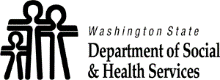 Transmittal of
Client Funds from the Protective PayeeTransmittal of
Client Funds from the Protective PayeeTransmittal of
Client Funds from the Protective PayeeTransmittal of
Client Funds from the Protective PayeeTransmittal of
Client Funds from the Protective PayeeTransmittal Number:       	Transmittal Number:       	Transmittal Number:       	TO:	DSHS	OFFICE OF ACCOUNTING SERVICES	PO BOX 9501	OLYMPIA WA 98507-9501TO:	DSHS	OFFICE OF ACCOUNTING SERVICES	PO BOX 9501	OLYMPIA WA 98507-9501TO:	DSHS	OFFICE OF ACCOUNTING SERVICES	PO BOX 9501	OLYMPIA WA 98507-9501TO:	DSHS	OFFICE OF ACCOUNTING SERVICES	PO BOX 9501	OLYMPIA WA 98507-9501PROTECTIVE PAYEE NAMEPROTECTIVE PAYEE NAMEPROTECTIVE PAYEE NAMETELEPHONE NUMBER (WITH AREA CODE)TELEPHONE NUMBER (WITH AREA CODE)TO:	DSHS	OFFICE OF ACCOUNTING SERVICES	PO BOX 9501	OLYMPIA WA 98507-9501TO:	DSHS	OFFICE OF ACCOUNTING SERVICES	PO BOX 9501	OLYMPIA WA 98507-9501TO:	DSHS	OFFICE OF ACCOUNTING SERVICES	PO BOX 9501	OLYMPIA WA 98507-9501TO:	DSHS	OFFICE OF ACCOUNTING SERVICES	PO BOX 9501	OLYMPIA WA 98507-9501ADDRESSADDRESSADDRESSADDRESSADDRESSTO:	DSHS	OFFICE OF ACCOUNTING SERVICES	PO BOX 9501	OLYMPIA WA 98507-9501TO:	DSHS	OFFICE OF ACCOUNTING SERVICES	PO BOX 9501	OLYMPIA WA 98507-9501TO:	DSHS	OFFICE OF ACCOUNTING SERVICES	PO BOX 9501	OLYMPIA WA 98507-9501TO:	DSHS	OFFICE OF ACCOUNTING SERVICES	PO BOX 9501	OLYMPIA WA 98507-9501CITYCITYCITYSTATEZIP CODECLIENT NAMECLIENT NAMEACES CLIENT IDENTIFICATION NUMBERACES AU NUMBERAMOUNT OF CLIENT FUNDS BEING RETURNEDPERIOD OF TIME	FROM	TOPERIOD OF TIME	FROM	TOENTER REASON CODE1.  LOSS OF CONTACT	3.  INCARCERATED2.  DSHS REQUEST	4.  OTHER EXPLAINENTER REASON CODE1.  LOSS OF CONTACT	3.  INCARCERATED2.  DSHS REQUEST	4.  OTHER EXPLAIN      TO            TO            TO            TO            TO            TO            TO            TO            TO            TO            TO            TO            TO            TO            TO            TO            TO            TO            TO            TO      TOTAL AMOUNT TRANSMITTEDTOTAL AMOUNT TRANSMITTEDTOTAL AMOUNT TRANSMITTEDTOTAL AMOUNT TRANSMITTEDI certify that the information is correct and
check number      	 for the total amount is attached.I certify that the information is correct and
check number      	 for the total amount is attached.I certify that the information is correct and
check number      	 for the total amount is attached.I certify that the information is correct and
check number      	 for the total amount is attached.PROTECTIVE PAYEE’S SIGNATURE	DATEPROTECTIVE PAYEE’S SIGNATURE	DATEPROTECTIVE PAYEE’S SIGNATURE	DATEPROTECTIVE PAYEE’S SIGNATURE	DATEPROTECTIVE PAYEE’S SIGNATURE	DATERECEIVED BY:  NAMERECEIVED BY:  NAMERECEIVED BY:  NAMEDATE RECEIVEDCRJ and Line Number:       	CRJ and Line Number:       	CRJ and Line Number:       	CRJ and Line Number:       	CRJ and Line Number:       	                                     How to Complete and Use Transmittal of Client Funds from the Protective Payee, DSHS 01-210 1.	Use one form per CSO.2.	Transmittal number is for your use in tracking individual transactions.3.	Complete the Agency/company/your name and address.4.	Use one line for each client that you are returning funds for.5.	Complete each column. Period of time is the months of grant received being returned. Enter the number code for why the money is being returned. 		If 4 is selected then explain the reason for the return. The total amount transmitted is the total of all the client's money being returned.6.	In the space after check number enter the number of your check. The amount on your check should match the Total Amount Transmitted.7.	Sign and date the form.8.	Mail the top copy of the form and your check to address on the front of the form.9.	Mail one copy to the CSO.10. File a copy in your files